PEDOMAN UMUM PENULISANPenampilan  merupakan  faktor  penting  untuk  mewujudkan  karya tulis  yang rapi  dan  seragam.  Ketentuan  ini  berlaku  untuk  semua  karya  tulis  (Tugas, Makalah, Laporan Magang dan Laporan Skripsi) di Prodi S1 Teknik Komputer Universitas AMIKOM Yogyakarta.KertasSpesifikasi kertas yang digunakan:Ukuran	: A4 (21,5 cm x 29,7 cm) Spesifikasi kertas untuk versi cetak maupun file pdfJenis		: HVS (versi cetak)Warna	: Putih polosBerat		: 80 gram2.  PengetikanKetentuan pengetikan adalah sebagai berikut:Pencetakan dilakukan pada satu sisi kertas (single side)Posisi penempatan teks pada tepi kertas:Batas kiri	: 4 cm (termasuk 1 cm untuk penjilidan) dari tepi kertasBatas kanan	: 3 cm dari tepi kertas Batas atas: 4 cm dari tepi kertas Batas bawah	: 3 cm dari tepi kertasHuruf menggunakan jenis huruf Times New Roman 12 poin (ukuran sebenarnya) dan diketik rapi (rata kiri kanan – justify).Pengetikan dilakukan dengan spasi paragraf 1,5 (Line spacing = 1.5 lines).Huruf yang tercetak dari printer harus berwarna hitam pekat dan seragam.3.  Penomoran HalamanPenomoran  halaman  tidak  diberi  imbuhan  apa pun.  Jenis  nomor  halaman ada dua macam, yaitu angka romawi kecil dan angka latin. Angka Romawi KecilDigunakan  untuk  bagian  awal, kecuali  Halaman SampulTerletak di tengah 1,5 cm dari tepi bawah kertas.Khusus untuk Halaman Judul, tidak diberikan nomor, dan tidak diperhitungkan sebagai bagian halaman. Penomoran dimulai dari Kata Pengantar dengan nomor i.Angka LatinDigunakan untuk bagian isi laporan.Terletak sudut  kanan  bawah; 1,5  cm dari tepi atas  kertas  dan 3 cm dari tepi kanan kertas.4.  Halaman JudulHalaman Judul, diketik simetris di tengah (center). Judul tidak diperkenankan menggunakan singkatan, kecuali nama atau istilah (contoh:  PT,  UD,  CV), dan  tidak disusun dalam kalimat tanya, serta tidak perlu ditutup dengan tanda baca apapun. Jarak antar komponen dalam halaman judul harus seimbang.Komponen Halaman JudulJUDULLaporan Magang, Laporan Skripsi(Studi Kasus Tempat Magang, Obyek Penelitian)Logo ( Logo  Universitas AMIKOM Yogyakarta dengan diameter 5  cm) Nama	:NIM	:Program SarjanaProgram Studi Fakultas UniversitasKotaTahun format 4 digit (contoh: 2019)5.  Ketentuan Penulisan untuk Setiap BabSetiap bab dimulai pada halaman k e r t a s baru.Judul  bab  seluruhnya  diketik  dengan  huruf  kapital,  simetris  di tengah (center), cetak  tebal  (bold),  tanpa  garis  bawah,  tidak  diakhiri   tanda titik, dan satu spasi simetris tengah (center), jika lebih dari satu baris.Judul bab selalu diawali penulisan kata “BAB‟ lalu angka Romawi yang menunjukkan angka dari bab yang bersangkutan dan ditulis dengan huruf  kapital, tipe Times New Roman, 12 poin, dan cetak tebal (bold). Contoh penulisan bab :BAB IPENDAHULUANTingkatan sub-bab maksimal 3Contoh:1.1 Sub-bab Derajat Kesatu1.1.1 Sub-bab Derajat Kedua Butir yang Pertama1.1.2 Sub-bab Derajat Kedua Butir yang Kedua1.1.2.1 Sub-bab Derajat Ketiga Butir yang PertamaTingkatan sub-bab maksimal sampai derajat ketigaPerpindahan antar bab tidak perlu diberi sisipan halaman khusus.Suatu yang bukan merupakan subordinat dari sub-bab harus ditulis dengan sandi berikut:Bullet	: jika tidak akan dirujuk di bagian lain dari skripsi, bentuknya bebas dan konsisten, asalkan berupa bentuk dasar (bulat,  kotak, tanda minus).Huruf	: jika akan dirujuk di bagian lain, harus digunakan huruf untuk menghindari kerancuan dengan penggunaan angka untuk bab dan subbab. Bentuknya bebas, asalkan konsisten dalam keseluruhan laporan. Contoh : a. atau a) atau (a). Ini merupakan derajat terakhir, dalam arti tidak boleh memiliki subperincian di dalamnya.6.  Tabel dan GambarYang tergolong gambar adalah gambar, grafik, dan diagram.Ketentuan pembuatan tabel dan gambar adalah sebagai berikut:Gambar, grafik, dan diagram diberi nama.Penulisan nama tabel, gambar, dan lainnya menggunakan huruf besar di awal kata (title case).Tabel dan gambar ditempatkan di atas atau di bawah teks yang membahas table atau gambar tersebut. Disusun yang baik agar dapat dimengerti oleh pembaca.Jika tabel diletakkan dalam posisi landskap/mendatar, bagian atas tabel adalah sisi yang dijilid.Tabel dan gambar selalu simetris di tengah (center) terhadap halaman.Nomor tabel dan gambar harus menyertakan nomor bab tabel dan gambar tersebut berada. Misalnya Tabel 1.1 berarti tabel pertama yang ada di BAB 1.Penulisan judul (nama) tabel dan gambar.Tabel: Judul ditulis di bagian atas tabel, simetris di tengah (center) berjarak 1,5 spasi terhadap tabel yang bersangkutan. Contoh: Tabel 2.2 Daftar Layanan PuskesmasGambar : Judul ditulis di bawah gambar, berjarak 1,5 spasi, simetris (center) terhadap gambar yang bersangkutan. Contoh:Gambar 3.1 Topologi Jaringan Saat IniPenulisan sumber gambar dan tabel.Tabel : Sumber tabel (jika bukan olahan sendiri) ditulis di bagian bawah tabel berjarak 1,5 spasi dari tabel, huruf tegak tipe Times New Roman 10 poin. Contoh:Tabel 2.2 Daftar Layanan PuskesmasSumber: Data Dinas Kesehatan Provinsi DIY 2018Gambar : Sumber gambar (jika bukan olahan sendiri) harus ditulis  di bagian bawah gambar berjarak 1,5 spasi dari gambar, huruf  tegak  tipe Times New Roman 10 poin. NB: Sumber table atau gambar yang sudah diolah lebih lanjut oleh penulis perlu diberi catatan ”telah diolah oleh penulis.”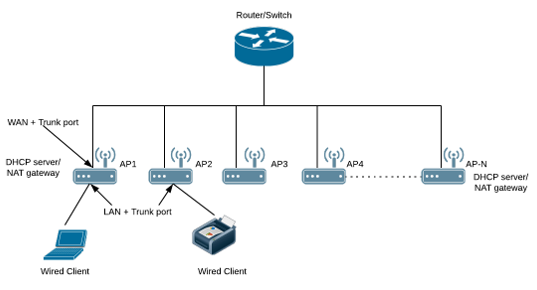 Gambar 3.1 Topologi Jaringan Saat IniSumber: Admin Perusahaan XYZ “telah diolah oleh penulis”Peletakan tabel atau gambar, berjarak satu spasi (0 pt) setelah dan atau sebelum paragraph atau teks sesudahnya, atau 6pt dengan Sub-bab Derajat Kedua, atau 12pt dengan Sub-bab Derajat Pertama.Apabila  judul  gambar  atau  tabel  melebihi  satu  baris, penulisannya simetris  ditengah (center) dan diketik dengan satu spasi.Jika tabel dan gambar terlalu panjang, dapat diputus dan dilanjutkan dengan mengetikkan nomornya dan keterangan “Sambungan” atau “Lanjutan. Contoh:Tabel 2.3 LanjutanJika tabel dan gambar terlalu lebar, terdapat beberapa ketentuan sebagai berikut :Ditempatkan secara memanjang di halaman tersendiri;Ditempatkan    pada  kertas    lebar    kemudian    dilipat    agar    tidak melebihi  format kertas;Diperkecil  ukurannya sesuai format skripsi, tetapi ukuran huruf yang tercantum di dalamnya harus dapat terbaca.7.  Persamaan MatematikaPersamaan  matematika lebih baik ditulis dalam bentuk yang lazim dalam matematika walaupun dalam satu baris. Semua persamaan matematika ditulis dengan tabulasi 1,5cm dari tengah dan harus mempunyai nomor yang diletakkan di sebelah kanannya.Contoh:M Q 209 43 , 530 + =32  …………………………… (2.1)Keterangan: 5 artinya persamaan itu ditulis pada bab 2, sedangkan 1 artinya persamaan itu adalah persamaan matematika pertama yang ditulis pada bab tersebut.8.  KutipanSalah  satu  bagian  penting  dalam  sebuah  proses  penelitian adalah studi literatur (membaca dari berbagai sumber) sesuai dengan topik yang diteliti untuk menghasilkan ide/analisis baru yang dipresentasikan dalam sebuah hasil penelitian. Ide atau hasil penelitian   orang  lain  itu harus dituliskan sebagai kutipan. Informasi lengkap tentang sumber kutipan dituliskan dalam sebuah daftar yang disebut Daftar Referensi atau Daftar Pustaka menggunakan APA merupakan contoh dari scientific style.9.  Daftar PustakaDaftar Pustaka  adalah  kumpulan  sumber  informasi  yang digunakan  dalam sebuah penulisan, yang disusun secara alfabetis. Sumber informasi yang dicantumkan dalam daftar  itu  adalah  yang  dikutip  dalam  uraian/teks  dan yang  mendukung   atau  dipakai  sebagai  acuan.Informasi  tentang  sumber yang digunakan harus ditulis secara benar, lengkap  dan  konsisten   dengan menggunakan  format/standar  tertentu.Ketentuan umum penulisan daftar pustaka :Sumber yang dikutip dalam uraian/teks harus ditulis lengkap dalam “Daftar Pustaka“.Sebaliknya, sumber yang terdaftar dalam Daftar Pustaka harus ditulis dalam teks sebagai kutipan. Nama penulis ditulis nama keluarga/nama belakang terlebih dahulu, kecuali nama Cina, Jepang, Korea, karena nama keluarga sudah di awal. Contoh :Nama: Kwik Kian Gie.           Penulisan: Kwik, K.G.Nama: Joyce Elliot-Spencer.   Penulisan: Elliot-Spencer, J.Nama: Anthony T. Boyle, PhD. Penulisan: Boyle, A.T. Nama: Sir Philip Sidney.          Penulisan: Sidney, P.Nama: Arthur George Rust Jr. Penulisan: Rust, A.G, Jr.Nama: John D. Rockfeller IV. Penulisan: Rockfeller, J.D., IVGelar kebangsawanan, akademik, dan keagamaan tidak perlu ditulis.Jika tidak ada nama penulis, tuliskan “anoname”.Pada format IEEE, huruf pertama dari judul ditulis dengan huruf capital, dan dicetak miring.Baris kedua, ketiga dari sumber pustaka ditulis dengan jarak 5 ketuk/spasi dari margin, contoh:[1] Utami, E., 2010, JawaTeX Web: Web Based Latin to Javanese Characters Transliteration System, International Journal of Computer Science & Emerging Technologies (IJCSET), ISSN: 2044-6004, Vol. 1 Issue.1 June, 2010Daftar Pustaka diurutkan berdasarkan abjad nama keluarga/nama belakang dengan jarak 1,5 spasi.10. LampiranKetentuan pembuatan lampiran adalah sebagai berikut.Nomor dan judul lampiran ditulis di sudut kanan atas halaman (right-aligned) dengan huruf tegak tipe Times New Roman 12 poin.Judul lampiran diketik dalam satu baris menggunakan huruf kapital  di awal kata (title case).Lampiran yang lebih dari satu halaman, pada halaman berikutnya diberi keterangan “lanjutan” dalam tanda kurung pada sudut kanan atas halaman (right- aligned). 